KHADER 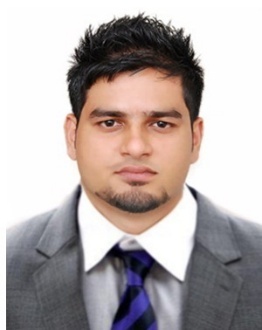 Email: khader.379873@2freemail.com Career objectivesTo pursue a career in an organization that offers continues professional growth along with the professional satisfaction by exposing to new challenges. So that I can, but my analytical and conceptual skills to test while being resourceful to organization.Functional skillsHave more than 5 years of experience in sales & marketing in India & UAE with reputed organizations.Hard worker, Proactive, have good ability to contribute in teamwork and willing to work under stress.Good Communication skills and establishing effective relationships with clients.Problem solver, decision maker, Creative and result oriented.An independent and self-motivated professional & able to grow positive relationship with clients and colleagues at all organizational levels.Works well in both team environment and individual assignment.Successful in meeting new technical challenges and finding solutions to meet the needs of the clients.Energetic and enthusiastic with refined manners.Self-motivated and ambitious with strong desire to succeed.Good inter-personnel skills with excellent verbal and written communication skills.Quick learner, good analytical and conceptual skills.Self-confidence.EDUCATIONAL QUALIFICATIONBBM (Marketing) - Bachelor of Business Management
Mangalore University, 2008-2011Diploma in IATA/UFTAA FOUNDATION & EBT course from montreal Canada Through KUONI ACADEMY of travel & tourism, mangalore-2011Attended various courses in Sales skills, Computer skills, advanced skills, Communication skills, Negotiation skills and product Knowledge.Computer Skills		; Microsoft Office.Languages Known		; English, Hindi and other south Indian.PERSONAL EXPERIENCEFrom Nov 2017 till presentName of the Organization;     IMPERIAL AC SPARE PARTS TRADING LLC
Position Held                    ;    Sales ManagerFrom Jan 2017 to Aug 2017Name of the Organization;     DANA GROUPS
Position Held                    ;    Sales ExecutiveFrom Jan 2015 to Dec 2016Name of the Organization;     PRIME AIRCONDITIONING INDUSTRIES LLC
Position Held                    ;    Sales ExecutiveFrom Nov 2013 to Dec 2014Name of the Organization;     IMPERIAL GENERAL TRADING FZCO 
Position Held                    ;    Sales AssistantFrom Sep 2011 to Sep 2013Name of the Organization;     INDUSIND BANK LTD
Position Held                    ;    RO (relationship officer - market)Personal DetailsDate of Birth		; 22/01/1990Marital Status	; SingleNationality		; IndianVisa Status		; Employment/transferrableDriving licence	; UAEDeclarationI hereby declare the information given above is true as per my knowledge and belief.